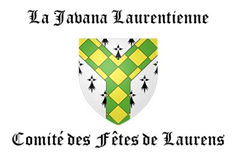 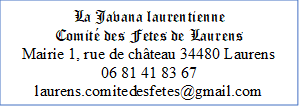 BULLETIN D’INSCRIPTIONMarché de Noel de Laurens Samedi 7 décembre 2019 Boulodrome 10 avenue de la GareOuverture au public de 10 h à 18 hOuverture pour les exposants de 8 h 30 à 19 hTarif des emplacements :A l’intérieur :						-     A l’extérieur :            ~ 4,50 m : 10 € 						      ~ 4,50 m : 9 €             ~ 3,50 m :   8 €						      ~ 3,50 m : 7 €Comprenant1 table de 4 m ou 3,20 mCafé et gâteau d’accueilPossibilité de grilles et branchement électrique (le nombre est limité, seules les premières demandes seront satisfaites)Repas du midiLe comité des fêtes vous propose pour 8 € :Soupe au potiron (« La soupe de Marie-Jo »)Rosbif de bœuf + chipsFromageCrêpePain, verre de vin ou boisson non alcoolisé, café inclus+ verre de vin chaud vers 16 hNOM…………………………………………………………. Prénom……………………………………………………..Téléphone…………………………………Adresse Mail…………………………………………………………………...Adresse postale………………………………………………………………………………………………………………Objets proposés………………………………………………………………………………………………………………Souhait : Métrage à l’intérieur ou à l’extérieur (barré la mention inutile)  : …………………………………….. Avec 1 table ?............................., l’électricité ?..........................., 1 grille ?............................................Nombre de repas ? ……………..Nous vous remercions de nous retourner votre bulletin d’inscription avec le montant de la réservation.Environ 15 jours avant la date, nous vous transmettrons votre numéro d’emplacement.